Student Name: ________________________	Father Name: ____________________Roll #: __________________			Date: _________________Q #1:				MS Word 2007					(10)Superscript, subscript, outline, emboss, engrave are known asa)  Font styles	 b) font effects		c) word art	 d) text effectsShimmer, Sparkle text, Blinking Background etc. are known asa) Font style	 b) font effects	 c) word art	 d) text effectsThe feature of Word that automatically adjusts the amount of space between certain combinations of characters so that an entire word looks more evenly spaced. What is that feature called? 	a) Spacing	 b) Scaling	 c) Kerning	d) PositioningWhich of the following is not available in Font Spacing? 	a) Normal	 b) Loosely	 c) Condensed	d) ExpandedWhich of the following position is not available for fonts on MS Word? 	a) Normal	 b) Raised	 c) Lowered	 d) CenteredWhat is the maximum scale percentage available in Scale drop down box? 	a) 500	 	b) 200		c) 100		d) 90Bold, Italic, Regular are known asa) Font styles	 b) font effects		 c) word art	 d) text effectsUppercase on Change Case dialog box and All Caps on Fonts dialog box both converts selected text into Capital Letters. What’s the difference between the two? 	a) Both are same. They are only two different ways of capitalize text. 	b) It is faster to convert from Change Case than from Font dialog box 	c) Change Case makes conversion permanent but All Caps on Font can always be reverted d) All Caps on Font dialog box makes the change permanent where Change Case can be always revertedWe save our MS Word file with extension by default.docx	b)	.docx	c)	.doc	d)	.pptChanging the appearance of a document is called Proofing	 B) Editing	C) Formatting		D) All of aboveQ #2:						MS Excel					(10)Files created with Lotus 1-2-3 have an extension DOC		b) XLS		c) 123		d) WK1Comments can be added to cells using. Edit > Comments	b) Insert > Comments	c) File > Comments	d) View > CommentsWhich of the following is an absolute cell reference? !A!1		b) $A$1		c) #a#1		d) A1Which symbol must all formula begin with? =		b) +		c)  (		d) @Which of the following formulas will Excel Not be able to calculate?=SUM(Sales)-A3	b) =SUM(A1:A5)*.5	c) =SUM(A1:A5)/(10-10)	d) =SUM(A1:A5)-10A numeric value can be treated as a label value if it precedes with Apostrophe (&lsquo	b) Exclamation (!)	c) Hash (#)	d) Ampersand (&Hyperlinks can be Text	b) Drawing objects		c) Pictures	d) All of aboveShift + F11 is the short key of.Insert sheet	b)  insert Row		c)  Rum dialog box open	d) insert columnExcel probably considers the cell entry January 1, 2000 to be aLabel	b) Value	c) Formula	d) Text stringExcel worksheet cells work very similarly to what common element of the windows graphical user interface Option buttons		b) List boxes		c) Text boxes		d) Combo boxesQ #3:		MS PowerPoint							(10)Which short cut key inserts a new slide in current presentation? Ctrl+N	b. Ctrl+M	c. Ctrl+S		d. All of aboveWhich of the following is not a part of Slide Design Design Template	b) Color Scheme	c) Animation Scheme	d) Slide LayoutWhich of the following allow you to select more than one slide in a presentation? Alt + Click each slide		b. Shift + drag each slide Shift + Click each slide		d. Ctrl + Click each slideIn Microsoft PowerPoint the entry effect as one slide replaces another in a show is called a (an) animation	b. slide transition		c) custom animation		d) preset animationTo add a header or footer to your handout, you can use The title master	b. The slide master	c. The handout master	d. All of aboveWhich command brings you to the first slide in your presentation? Next slide button		b. Page up		c. Ctrl + Home		d. Ctrl + EndThe effect applied to display when slides changes in slide show view is Slide Animation	b) Custom Animation			c) Custom Transition	d) Slide TransitionIn how many ways you can show presentation.2		b) 3		c) 4			d) 5F5 short key is used for.Editing	b) slide preview	c) Spelling checking	d) slide close Extension of MS Power Point is..ppt	b) .ptx	c)	.pptx		d) pptQ #4:	Choose the correct Answer.						(10)The Main working memory used by the computer is?a) Rom		b) Ram		c) Motherboard		d)   DVDAmerican scientist working at Howard University & developed?Analytical Engine   b)  Howard Mark-II	c)  Howard Mark-I	d)  Howard EngineInternet is a collection of People	b)   Countries		c)   computer network	d)   MailRAM stand forRandom Access method		b)   Random application memory	  Random Active memory		d)   Random Access memoryWindow vista provide by default web browser?Google Chrome		b)   Mozilla	c)   UC browser		d)   Internet ExplorerWe can use internet site extension .com?Commercial		b)   Communication	c)   Country	d)   organization  __________ is not the group of Desktop icon.Recycle Bin	b)  Documents		c)  control Panel	d)   Google ChromeCharles Babbage a mathematician of UK in ___________ designed a special type of Calculator.1722		b)   1733	c)   1822	d)   18511024 Kilobyte is Equal to.1 Terabyte		b)  1 Gigabyte	c)  1 Megabyte	d)  PetabyteUSB stand for?United stand bus	b)  united serial protocol		c)  universal serial protocol   d) noneQ #5: Define the Name & its function.							10Q #6: True/ False.										10Excel sheet that contain 16384 Rows.							True/FalseExcel Sheet Extension is .XlSX.							True/FalsePlotter is a Storage device.								True/FalseCharles Babbage is the father of computer.							True/FalseISP stand for international serial protocol.							True/FalseRAM is a Temporary memory.							True/FalseBullets Short key is Ctrl + Shift + B.							True/FalseDrag and Drop allow you to move the information from a single cell.		True/FalseCtrl + W terminate the current file.							True/FalseUSB stand for universal serial board.							True/FalseQ #7: Fill in the blanks.									10Function of Ctrl + i ______________________________________________________________.In MS word table can be inserted by ________________________________________ways.In MS Power point Ctrl + M_______________________________________________________.Name of any three branded computer. a)______________ b)______________ c)____________.CAD stand for __________________________________________________________________.HTML stand for ________________________________________________________________.Work of =countA () is MS Excel ____________________________________________________.By default Paper size ____________________________________________ in MS Word 2007.Page setup is command of __________________________________________ Tab.First personal computer (PC) was developed in_______________________.Q #8: Define Short and Long Question.							30CD & DVD stand for?								2Write the name of Characteristic of computer?				2Difference between Header and footer.						2Write the method to change the Desktop Background.			2Define web site.										2Define Printers & its type of printers.							5Explain Spread Sheet.								5Why we use Power Point and Write Extension of power point.		5Difference between Blank and New Documents.				5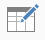 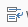 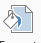 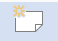 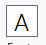 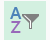 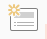 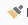 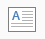 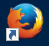 